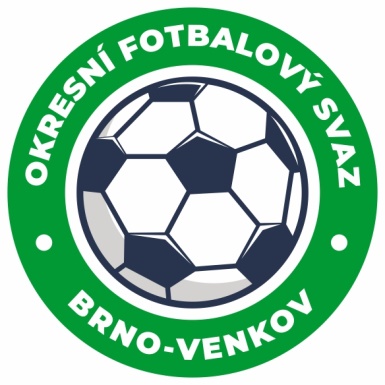 NOMINAČNÍ LISTINAžákovských výběrů OFS Brno – venkovAkce:                                    Turnaj výběrů OFS U15Místo, datum a čas srazu: fotbalové hřiště TJ Viktoria Želešice, ulice Sportovní 					398 Želešice, 27.9.2022 8:00Ukončení akce:                                  27.9.2022 14:00                    Nominační listina hráčů U15(2008 a mladší)Strnad Samuel                                            	RAFKHaxa Adam                                                 	RAFK Fiala David                                                  	RAFKTichý Jakub                                                	TišnovVečeřa Daniel                                             	TišnovKristýnek Jakub                                          	TišnovSvoboda Josef                                            	TišnovMerel Jiří                                                     	TišnovHorníček František                                      	KahanHorký Alexandr                                            	KahanJanecký Alex                                               	KahanViktorín Aleš                                                	Hrušovany u BrnaDvořák Daniel                                              	Hrušovany u BrnaPetrčka Tomáš                                             	ZbraslavBudín Adam                                                 	ZbraslavJuzek František                                           	Veverská BítýškaNeklapil David                                              	ŘíčanyZlatý Gustav                                                 	ŘíčanyKlika Ondřej	ŘíčanyTrenéři: Soustružník Petr, Musil PetrZa účast hráčů na srazu odpovídají mateřské oddíly.V případě neomluvené neúčasti nominovaných hráčů se klub vystavuje postihu dle článku 17 bod 3 RFS !Nominovaní hráči si sebou vezmou věci na zápas na travnaté hřiště a věci osobní hygieny!!!Omluvy telefonicky na číslo: 702 164 364 – Petr SoustružníkOmluvy písemně na email: soustruznik.gtmofs@post.czV Brně :  19.9.2022                        Petr Soustružník                                                        Jan Zycháčekpředseda KM OFS Brno - venkov		                 předseda VV OFS Brno - venkovZa správnost:		      Libor Charvát                                       sekretář OFS Brno - venkov		